Verklaring Stimulerend Effect Grote Bedrijven Tijdelijke subsidieregeling  haalbaarheidsstudies Green Corridors NL-VK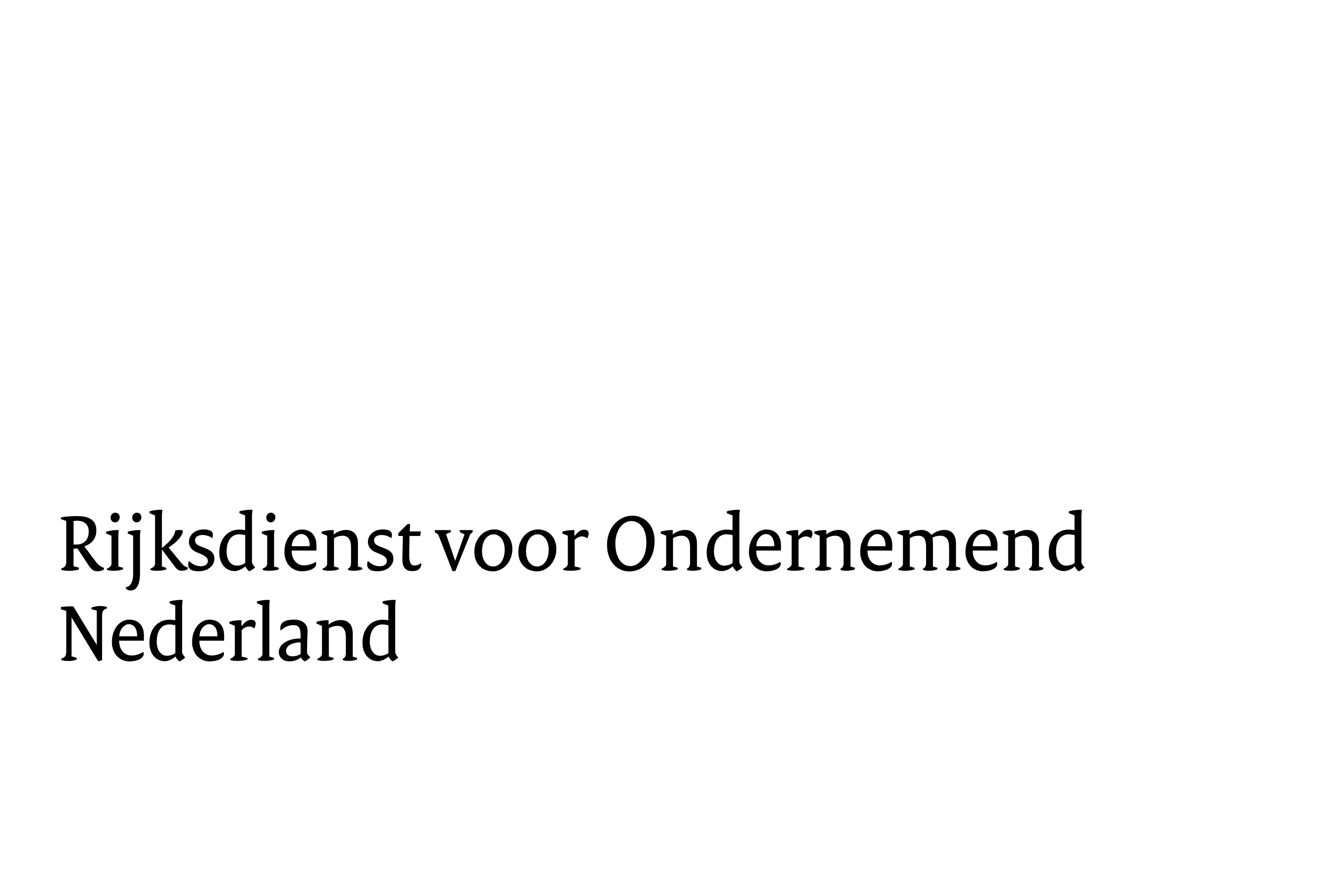 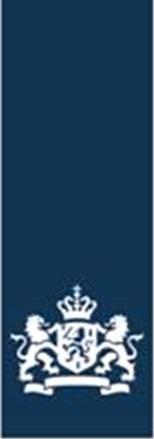 Een grote onderneming voldoet aan de volgende criteria:meer dan 250 fte in dienst (meerdere medewerkers kunnen 1 fte vervullen) of;een netto omzet van meer dan € 50 miljoen en een balanstotaal van meer dan € 43 miljoenDeze verklaring is vormvrij. U mag dus zelf bepalen hoe u deze vormgeeft (max. half A4). 